Request for Proposal (RFP) – Final Evaluation CREATING LINKAGES FOR EXPANDED AGRICULTURAL NETWORKS (CLEAN)Vientiane, Lao PDRThe Creating Linkages for Expanded Agricultural Networks (CLEAN) Project is a five (5) year program implemented by Winrock International and funded by the Food for Progress Program of the United States Department of Agriculture (USDA).Winrock International seeks proposals from qualified firms with experience conducting evaluations on agricultural and economic growth activities. Qualified firms are those that have been involved in similar projects in the past, particularly within the last five (5) years.Interested parties may send their proposals as outlined here within.All final versions of international food assistance evaluation reports will be made publicly available. Evaluators shall provide a copy of the evaluation reports that is free of personally identifiable information (PII) and proprietary information.  Final versions of evaluation reports ready for publication should be accessible to persons with disabilities.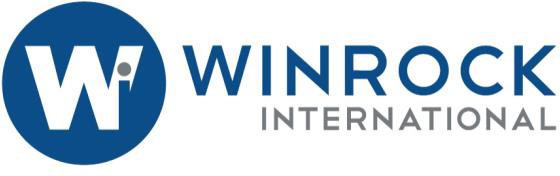 Table of ContentsIntroductionThe Creating Linkages for Expanded Agricultural Networks (CLEAN) project is a five-year project implemented in partnership with the Department of Agriculture and Forestry (DAFO), and the Ministry of Agriculture and Forestry (MoAF), Lao PDR. With an award ceiling of $10.5 million, CLEAN is funded by the Food for Progress Program of the United States Department of Agriculture (USDA). Winrock International (Winrock) started implementation of CLEAN in September 2017, with an end date of December 2022. CLEAN is being implemented in five provinces of Laos: Champasak, Sekong and Salavan Provinces in the southern region, Vientiane Capital, and Vientiane Province in the central region of Laos. The intended targeted beneficiaries are smallholder farmers, farmer organizations (FO), cooperatives, traders, processors, local, national, and regional buyers, trade associations, equipment suppliers, financial institutions, consumers, and government staff. CLEAN plans to impact 10,000 direct beneficiaries and 40,000 indirect beneficiaries over the course of the five-year project term.The CLEAN project conducts principal activities with outputs and outcomes contributing to increasing quality and quantity of agricultural commodities produced in Lao PDR for both export and consumption by consumers within Lao PDR.1) FFPr SO1: increase the productivity of horticultural products through: 1. training in Good Agriculture Practices (GAP) standards2. strengthening plant protection services 3. improving the functionality of quality compliance and certification systems2) FFPr SO2: expand domestic and regional trade through: 1. integration of Lao horticultural products into regional market networks 2. improved branding of Laotian horticultural products 17 3. increasing producer adoption of GAP standards.Winrock works with market-ready farmers, agro-enterprises, entrepreneurs and traders in two distinct regions: the Bolaven Plateau and the Vientiane Plain.CLEAN’s project activities focus primarily on capitalizing on Lao PDR’s comparative advantage in the Greater Mekong Sub Region (GMS) and global markets, where a large middle-class population is willing to pay a premium price for high-quality horticulture products. Secondarily, activities aim to increase domestic demand. Improving the marketing infrastructure for exports help create market efficiencies, enabling the domestic market to grow. CLEAN facilitates private investment in supply chain infrastructure that will reduce transaction costs and post-harvest losses, facilitate the development of market intermediation networks in key Lao PDR markets, and build on other successful market linkage strategies.Winrock International (WI) is seeking a local or international firm with a presence or local partner in Lao PDR to conduct a final evaluation to assess the project’s progress, particularly how well its plans and activities are working, and provide feedback on any issues identified.Scope of WorkProject Background Lao PDR is the second fasted growing economy among ASEAN members. Its gross domestic product (GDP) grew by 3.3 percent in 2020 and per capita GDP was $2,642 in 2020. Economic growth has varied across sectors but growth in agriculture is solid, driven by external demand, especially from neighboring countries. Despite some contraction in fruit, corn and rice exports, major products including banana and cassava accounted for nearly 90 percent of the agricultural export in January-May 2021. The total value of exports increased from $504 million in January-May 2020 to $691 million in January -May 2021 supported by external demand and prices. Crops and livestock farming would be key drivers for future agricultural growth. In addition, the agriculture sector has helped absorb labor that left other sectors due to the pandemic.The agricultural market offers opportunities for Lao PDR farmers, both domestically and in the ASEAN region. Rapid changes, including higher incomes, urbanization, and a growing domestic and regional tourist industry, are creating demand for increased variety, higher quality, and safety of agriculture products. To enter these high- value supply chains, Lao PDR farmers must produce and market high-quality fruits and vegetables, competing with regional market leaders, such as Thailand and Vietnam, that already are integrated in regional and global markets.CLEAN will leverage Lao PDR’s reputation as a source of clean agriculture and capitalize on growing consumer interest in clean and safe food. Lao PDR will be positioned to compete in this growing regional and domestic niche market through an integrated approach that increases the capacity of farmers and supply chain actors to meet quality and quantity requirements; strengthens public and private systems for certification; supports market-driven service delivery to farmers; and institutes a branding campaign that will put Lao PDR on the map as the go-to source for high- quality fruits and vegetables.CLEAN collaborates with the Department of Agriculture (DOA) to build the capacity of private sector partners to meet the growing demand for high quality agricultural products in regional and international markets. Using a market driven approach, CLEAN focuses on increasing production and reducing post-harvest losses, improving quality compliance and certification systems, developing linkages and boosting demand for higher-quality horticulture products in domestic, regional and global markets. CLEAN works with market-ready farmers, agro-enterprises, entrepreneurs and traders on four targeted crops: coffee (specialty grade), cassava, cabbage, and sacha inchi (a ‘superfood’ seed that possesses high-levels of Omega 3) in two distinct regions: the Bolaven Plateau and the Vientiane Plain.CLEAN implements its activities across all five project provinces: Champasak, Sekong, Salavan, Vientiane Capital and Vientiane provinces. CLEAN is targeting 10,000 direct beneficiaries among the following actors in the horticulture sector: smallholder farmers, farmer organizations, traders, agribusinesses, agricultural input companies, service providers, exporters, Associations, importers, and processors. CLEAN’s theory of change (Appendix A) is: if market systems in high-value horticulture are established and strengthened; and if producers have access to appropriate use of technology and investment, and the private sector is leveraged, then smallholder farmers and businesses in Lao PDR will increase their participation in domestic and regional trade. The approach is built on three distinct, but interrelated pillars: (1) smallholder production; (2) quality compliance, certification, and plant protection; and (3) market linkages and infrastructure. The CLEAN project focuses on high-potential districts in the provinces of the Bolaven Plateau, and the Vientiane Plain, as were prioritized with in-country national and provincial government authorities, donors, and experts.CLEAN’s objectives are fulfilled through the achievement of mid-level and foundational results that correlate to the project’s intervention logic as illustrated in the results framework below:Figure 1: CLEAN’S Results Framework 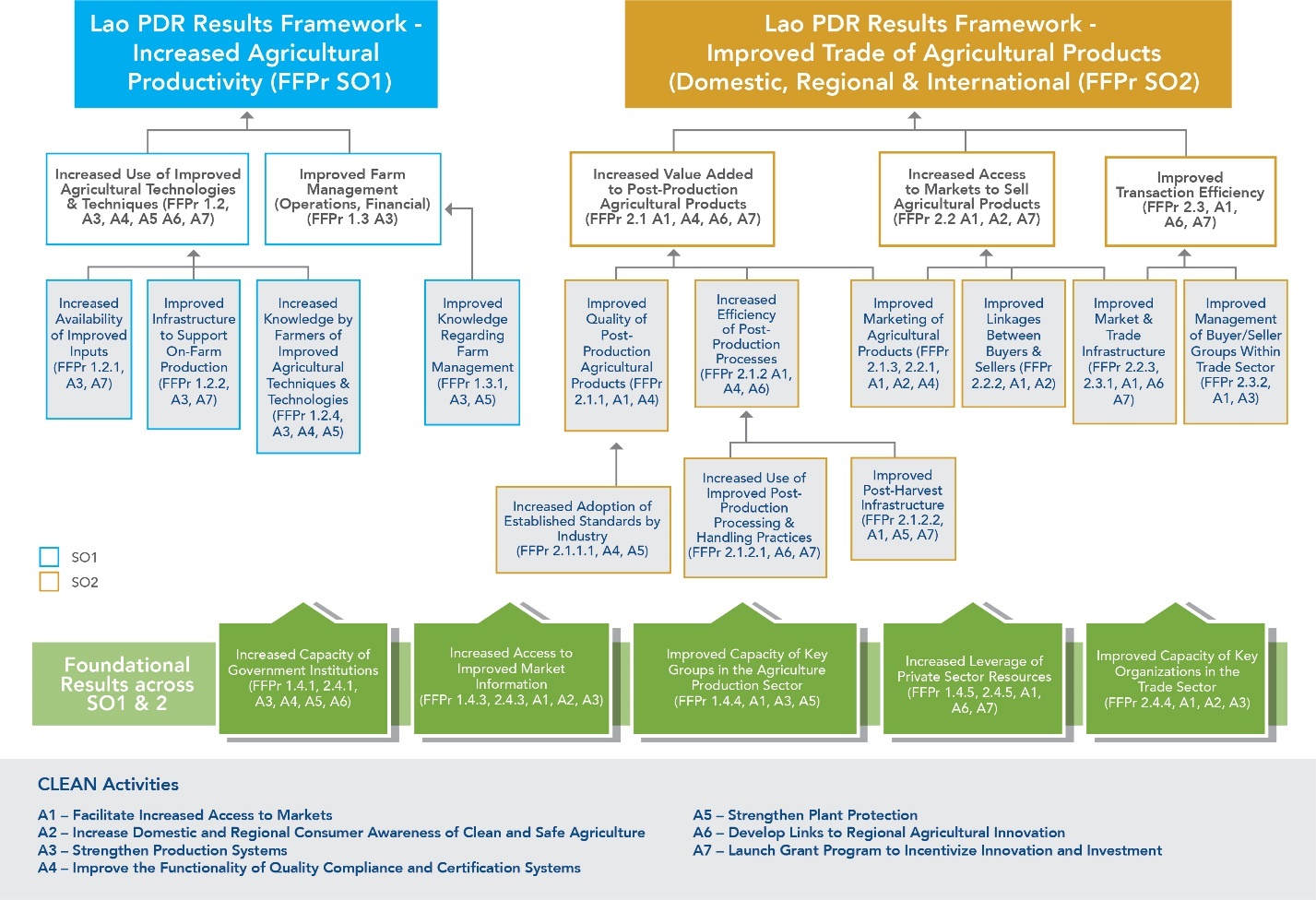 Purpose of the Final EvaluationAs stated in USDA’s monitoring and evaluation policy: The purpose of the final evaluation is to assess whether the project has achieved the expected results as outlined in the project-level results framework (Figure 1). The final evaluation should assess areas of project design, implementation, management, lessons learned, and replicability. It should seek to provide lessons learned and recommendations for USDA, program participants and other key stakeholders for future food assistance and capacity building programs.In general, it should assess:Relevance: The extent to which the project interventions met the needs of the project beneficiaries and is aligned with the country’s agriculture and/or development investment strategy and with USDA and US Government’s development goals, objectives, and strategies. Relevance should also address the extent to which the project was designed taking into account the economic, cultural and political context and existing relevant program activities.Effectiveness: The extent to which the project has achieved its objectives. Effectiveness should also assess the extent to which the interventions contributed to the expected results or objectives.Efficiency: The extent to which the project resources (inputs) have led to the achieved results. An assessment of efficiency should also consider whether the same results could have been achieved with fewer resources or whether alternative approaches could have been adopted to achieve the same results. Impact: Assessment of the medium and long-term effects, both intended and unintended, of a project intervention. Effects can be both direct or indirect and positive or negative. To the extent possible, the evaluation should assess the extent to which the effects are due to the project intervention and not other factors. Sustainability: Assessment of the likelihood that the benefits of the project will endure over time after the completion of the project. Sustainability should also assess the extent to which the project has planned for the continuation of project activities, developed local ownership for the project, and developed sustainable partnerships.Target Audiences: Findings, conclusions, and recommendations are intended for several target audiences: USDA. USDA will be provided with results data and findings that demonstrate the degree to which CLEAN has achieved all project goals and targets. These data, centered on the performance indicator results but supported with additional project results, budgetary information, and qualitative data, lessons learned, and recommendations will assist USDA in its efforts to validate and demonstrate maximum value for money of the project and its activities, lasting and sustainable change in the target regions, and the effectiveness of USDA’s administrative systems. Additionally, CLEAN will seek to furnish USDA with as much data as possible to contribute to the Department’s own institutional research and learning.Local Stakeholders and Beneficiaries. CLEAN’s final evaluation will quantify the development achievements among project beneficiaries, the Lao PDR government, local implementing partners such as Department of Agriculture (DOA), Provincial Agriculture and Forestry Office (PAFO), District Agriculture and Forestry Office (DAFO) and partner associations ( Mai Savanh Lao, Plantation Hills Artisans, Lao Cassava Association, Banhao coffee and BB Agriculture) – and provide important evidence to inform future interventions and growth in the sector to all these stakeholders, which include local government, private sector trade associations or cooperatives, farmers and farmer groups, collectors, traders and retailers.Development Professionals and Technical Experts. CLEAN’s final evaluation will attempt to assist development professionals and technical experts by sharing best practices and lessons learned related to CLEAN’s design, methodology, and critical assumptions. The evaluation will be shared with stakeholders through existing regular meetings with different key stakeholder groups and will be published in line with requirements for all U.S. funded international food assistance programs.The final evaluation is structured around two broad, interrelated objectives:Evaluation Objective 1: Assess project achievements as outlined in the results framework (i.e., outputs/outcomes)As part of assessing the overall performance of the project, this evaluation will include the final beneficiary-based survey used as the primary method for measuring progress toward performance indicator targets as established in the cooperative agreement and defined under the Performance Management Plan (PMP) approved by USDA. CLEAN reports on 14 standard USDA FFPr indicators and seven custom indicators. Definitions of all indicators will be provided in the CLEAN PMP and are further detailed in Performance Indicator Reference Sheets (PIRS). Life of Project (LOP) targets reflect the project’s revised targets that were submitted to USDA for approval and received on November 12, 2021. CLEAN’s LOP indicator targets are detailed below and divided into standard and custom indicator tables, respectively. The evaluation firm will survey program beneficiaries to gather information that will be used to measure outcome indicators for the October 2021 to late July / early August 2022 period, covering the majority of CLEAN’s fiscal year 2022 reporting period. The survey shall be representative of each of CLEAN’s four supported commodities (i.e., cabbage, cassava, coffee and sacha inchi) in selected provincial sites. CLEAN’s existing beneficiary-based outcome survey (applied in previous years) will also be provided to the selected firm. Additional details about the composition of the survey participants will be provided to the selected firm. As highlighted below, indicator measurement through a beneficiary-based survey (BBS) approach shall cover 7 outcome indicators, including all their project-specified disaggregates. The evaluation firm will be responsible for finalizing a statistically sound data collection methodology in collaboration with CLEAN to ensure that the quantitative estimates for the indicator values (normalized to the full beneficiary population) and their corresponding datasets are produced. The evaluator will also be responsible for completing a simple desk review of all other indicators not captured under the beneficiary-based survey. Table 1 summarizes the output and outcome indicators to be assessed as part of Evaluation Objective 1.Table 1.a. Summary of Indicators (Standard Indicators)Table 1.b. Summary of Indicators (Custom Indicators)Evaluation Objective 2: Assess project’s relevance, effectiveness, efficiency, impact, and sustainability (i.e., impact and learning) In addition to assessing progress toward targets for all project monitoring indicators, a key measure of the project’s effectiveness, the evaluation firm will also be responsible for answering a set of evaluation questions related to relevance, effectiveness, efficiency, impact, and sustainability using various qualitative and quantitative methods.  Table 2  below summarizes each evaluation criteria, proposed evaluation questions to be addressed by the evaluation firm, and potential respondents and methods to be used to collect qualitative data. The questions below are guidelines; the final key evaluation questions and methods will be decided in collaboration between Winrock and the selected firm or consultant.Table 2: Evaluation QuestionsTable 2: Evaluation Questions (continued)Additional evaluation questions that address effectiveness and efficiency are listed below. These questions can be addressed by conducting statistical analysis of data collected from Beneficiary Based Surveys (BBS) and additional information from desk review. What, if any, variation in efficacy is based on the type of beneficiary, including beneficiaries of differing value chain function, location, pre-program capacity, or gender? Was any one province able to adopt CLEAN introduced techniques, practices, and approaches more quickly than other provinces?Which specific intervention delivered better results compared to other interventions?Which specific intervention required the least amount of time or cost?The evaluation questions may be further discussed and refined with the selected evaluation firm to ensure that the process captures the evaluation objectives.MethodologyMethodology: Based on the research questions mentioned above, the project anticipates that the proposals will feature quantitative and qualitative methods suitable for collecting data representative of project participants and probing into the experiences of those involved in CLEAN’s implemented activities as well as gain recommendations from them. The evaluation firm is encouraged to propose cost effective research methods to respond to research questions and approaches that will allow triangulation of data that are of particular interest. An evaluation plan outline including significance and rationale, study design and methodology, including, sampling strategy, and data analysis plan, should be proposed as part of the technical proposal. While designing of the assessment methodology, the firm must take into consideration the CLEAN MEL Plan, Performance Indicator Reference Sheets (PIRS), Performance Monitoring Plan (PMP) as well as the evaluation design, methodology and CLEAN’s Baseline and Midterm Evaluations, in addition to the program results framework (listed in Figure 1),The selected research firm will be responsible for developing the data collection protocols, which should include in-person surveys and interviews when feasible, and detailed evaluation plan based on the outline submitted in the proposal, but all final decisions regarding methodology will be made in collaboration with CLEAN. The following methods and tools should be used in the evaluation design: Document review. The assessment team will find it useful to consult a broad range of background documents related to the agricultural sector in the project’s ZOI, apart from program documents provided by Winrock.Key Informant Interviews (KIIs).  KIIs are suggested to be conducted with key stakeholders, including Winrock staff and project beneficiaries and stakeholders.Focus Group Discussion. It is anticipated that the evaluation team will conduct multiple rounds of focus group discussions with Winrock staff, GoL representatives, farmer beneficiaries, farmer’s groups and cooperatives. Special attempts should be made to ensure participation and careful wording of the key questions.Beneficiary-Based Survey. The evaluation team will carry out a survey of current program beneficiaries including smallholder farmers, agricultural producers, small and medium enterprises and GoL representatives, to collect the required data. The sampling strategy should be consistent with the one used in the baseline and midterm assessments and should ensure 95% confidence level. Current total number of direct beneficiaries is 6,518. The evaluator will be expected to conduct a survey representative at the level of each commodity, and each province when applicable. The sample should be clustered and comparable with the BBS conducted during the MTE. Additional details about the composition of CLEAN beneficiaries disaggregated by commodity and province are provided in Appendix B.Sample and Setting Data collection will be conducted in five provinces Champasak, Sekong and Salavan Provinces in the southern region and Vientiane Capital and Vientiane Province, in the central region of Laos. where the project is implementing. However, depending on methodological and technical considerations, budget and timelines, the research firm and Winrock International can jointly select target districts and villages. The consultant must propose a sampling strategy that will result in a sample representative of the entire project area and is designed to allow for comparison between baseline and midterm evaluation results.Survey sample size and the method for data entry and cleaning, sample calculations and analysis should be designed in collaboration with CLEAN management and the project’s home office evaluation technical lead. We expect all offerors to demonstrate how they will calculate the sample size required and to use parameters including 95% confidence intervals and a 5% margin of error to estimate sample size of budgeting purposes. Target Respondents for qualitative data collection activities include:Government officials: representative of Department of Agriculture (DOA), Provincial Agriculture and Forestry Office (PAFO), District Agriculture and Forestry Office (DAFO)Representatives of small, medium, large-scale farmers, cooperatives, collectors and traders Grant recipients (Direct Beneficiaries) including Mai Savanh Lao, Plantation Hills Artisans, Lao Cassava Association, Banhao coffee, BB Agriculture and Sky vision.The evaluation firm is required to conduct data collection using a data collection software to facilitate automation of data processing and minimize human error.Roles and ResponsibilitiesThe evaluation firm will implement some or all the following activities, depending on the final evaluation design:Collect data with inclusion and gender perspective including collection of socio- demographic data and disaggregation by gender, age, and disability. The evaluation firm is responsible for creating and enabling environment for female and male, youth and adult participationReview project documents (other project data, baseline and mid-term data, monitoring data, etc.).In collaboration with CLEAN, develop a detailed evaluation plan including evaluation study design, sampling protocols, data collection tools, data analysis plans, etc.) and timeline for the execution of the evaluation tasks (preferably a Gantt chart with work breakdown structure), and a final report structure outlineTranslate into Lao and pilot all survey questionnaires and toolsHire a field team (supervisors and data collectors), preferably recruiting experienced staff with similar research exercises in country Prepare a field manual for training, then train data collectorsArrange all fieldwork logisticsOversee data collection and any required data entry or transcription, using appropriate quality control measures and supervisionConsolidate beneficiary-based outcomes survey data into a database, exportable into a CLEAN-prescribed MS Excel template. Ensure anonymity of data, human subject research concerns (Do No Harm - dignity, right, safety, and privacy concerns), and confidentiality. Present initial findings and recommendations (drawn from their own conclusion, free from organizational or political pressure) to CLEAN MEL team and senior management team, and subsequently to USDA for feedback.Prepare a draft report using the USDA provided outline.Prepare a revised report that incorporates the feedback provided by CLEAN and USDA,Submit a final report in English to Winrock. Submit cleaned datasets to CLEAN in line with USDA DLL requirements,Submit to CLEAN all the documents related to the study (filled questionnaires, electronic versions of the collected data, transcripts, coded qualitative (interview/focus group) data, training manual, fieldwork logs, etc.)Hold weekly status calls with CLEAN – MEL team and senior management team.Prepare a research brief on any identified ethical issues and how they were addressed.Prepare a 2-3-page stand-alone brief describing the evaluation design, key findings and other relevant considerations that will serve to inform any interested stakeholders of the final evaluation and should be written in language easy to understand by non-evaluators and with appropriate graphics and tables.Presentation of key findings delivered via webinar to CLEAN team in Laos and Winrock Home Office team.CLEAN will:Provide access to the research materials cited above (Monitoring and Evaluation Plan, PMP, baseline and mid-term surveys, reports and protocols, project monitoring database, etc.) and will ensure that the contractor receives timely feedback to the research firm on research design, all data collection tools, translation, sampling strategy and other methodological components. Provide a complete list of: Standard and customized Indicators (SI & CI indicators)Direct and indirect beneficiaries Firms/associations receive support and in-kind grants from projectImplementing partners and government partners Informing government partners and other partners about the Final EvaluationGeneral instructions to offerorsOfferors wishing to respond to this RFP must submit proposals in English in accordance with the following instructions. Offerors must review all instructions and specifications contained in the RFP. Failure to do so will be at the offeror’s risk. Issuance of this RFP in no way obligates Winrock to award a subcontract. Offerors will not be reimbursed for any costs associated with preparation of submission of their proposal. Winrock shall in no case be responsible or liable for these costs.Submission to Winrock of a proposal in response to this RFP constitute an offer and indicates the offeror’s agreement to the terms and conditions of this RFP and any attachments hereto. Winrock reserves the right not to evaluate a non-responsive or incomplete proposal.Submission DetailsProposal Submission DeadlinesProposals must be received no later than before the date and time indicated in the cover page of this RFP. Late submissions will not be accepted. Winrock International may request additional documentation after the bid deadline. Winrock will review all submitted proposals after the closing date and may conduct in-person or remote interviews with candidates under consideration. All submissions are to be made electronically to Ms. Viengsavanh Sibounheuang, Monitoring & Evaluation and Learning Manager at Viengsavanh.Sibounheuang@winrock.org and CC: Mr. Alex Dahan, Chief of Party at Alex.Dahan@winrock.org. Questions Submission Deadline	Inquiries/questions must be received no later than the date and time indicated in the cover page of this RFP and must be submitted via e-mail to Viengsavanh.Sibounheuang@winrock.org. Winrock will review and respond to all potential offers as soon as possible.Proposal Structured & Required DocumentationOfferors must submit 2 sets of proposals, including a technical proposal and cost proposal in separate files, with all pieces of the proposal labeled clearly. Each proposal should be typed in 12-point font. Submissions must be in English and typed single-spaced. All pages must be numbered and include the RFP reference number and name of organization on each and every page.The proposal submission should include each of the following sections in the specific order listed below in order to be considered for this consultancy:Technical ProposalThe technical proposal (not to exceed 13 pages) shall include:Organization Information (1 page): The applicant shall list legal business name, authorized contact including address, phone number and email; proof of business registration. Briefly describe the history, vision/objectives of the organization, legal/registration status, and organizational structure. A photocopy of the organization’s registration certificate and latest audited financial statement should be attached as an annex. This section should also state the organization’s legal status in Lao, if applicable.Analysis and Proposed Approaches/Methodologies (maximum of 5 pages): Describe the underlying assumptions, conditions, and constraints that will inform the applicant’s approach and guiding principles to evaluation. Describe the proposed approaches and methodologies for addressing the research questions laid out in Evaluation objectives 1 and 2. Describe the proposed sampling methods for quantitative surveys and data collection. This section should include information on how both quantitative and qualitative data will be analyzed, including the software to be used and the analytical approach taken (e.g., will inductive or deductive coding be used for qualitative analysis?) Explain the perceived risks related to the assignment and proposed actions to mitigate them. This should also outline any ethical considerations including issues of consent/assent and plans for protecting human subjects.Work Plan (maximum of 2 pages) The applicant shall propose an activity-based work plan that is consistent with the timeline, technical approach, and methodology described in the Scope of Work, structured around key milestones of the evaluation process. The work plan should follow the example illustrated in the Table 3 below. A Gantt chart can also be used to illustrate the work plan.Proposed Level of Effort (1 page): For the SOW response, the applicant shall propose the total number of person-days required at that skill level to fulfill each of the evaluation activities. (For example, if 10 enumerators will work for 10 days on data collection, then 10 people x 10 days = 100 person-days). Table 4 below presents an example of how to document activity-based effort across the team:Technical Experience and Past Performance References (maximum of 2 pages): The applicant shall provide a summary of the organization’s technical capacity to conduct monitoring and evaluation in general – with particular focus on final evaluations and endline surveys. The applicant should include details of contracts, grants, or cooperative agreements involving similar or related assignments within the last six years. Reference information must include the location, a brief description of the scale and scope of work performed, total compensation value, and a current contact phone number of a responsible and knowledgeable representative of the organization. Winrock reserves the right to contact these projects as an organizational reference as part of the selection process. Sample Technical Output (Annexed/Attached): The applicant shall include one or more examples of a report or deliverable submitted to a client that relates to monitoring, evaluation, or economic analysis. Personnel and Team Composition (maximum of 2 pages): The applicant shall list and briefly describe the names, qualifications, and functions of the proposed evaluation team. This must include at least three key personnel – a Team Leader and at least two other technical professionals. The Evaluation Team Leader must meet the qualifications and experience described in Appendix C – Evaluation Team Composition. The skills and qualifications for other key personnel are subject to the applicant’s discretion. CVs of all three key personnel (not to exceed 5 pages for each) must be included as an annex to the technical proposal; up to three other CVs may be included for reference.Financial Proposal: The offeror must present a detailed financial proposal that covers the following items and includes a narrative on the assumptions behind the estimates.Salaries. Includes personnel for technical assistance, data collection, data, data entry, and analysis, (e.g., staff, enumerators, supervisors, drivers).Per diem and Travel. Includes daily costs for lodging and meals and incidental expenses during training and during field work, mode of transportation, vehicle rental, gas.Printing. Includes survey questionnaires (if applicable), other study tools, reports.Communications. Includes telephone, email, computer, etc.Supplies. Includes mobile devices for data collection, paper, pens, bags, other materials for field work.Training costsOther relevant costsCost quoted must include unit price and total price in Lao Kip. Additionally, the offeror shall submit on separate sheet with the fixed price for the anticipated deliverables under this RFP.Evaluation criteriaProposals must clearly demonstrate alignment with the SOW described above with an adequate level of detail.  A Proposal Evaluation Committee designated by Winrock, will review the technical and financial proposals, assess, score, and rank them according to the technical (Table 5) and financial (Table 6) evaluation criteria shown in the tables. The proposals will be scored according to the points shown for each criterion. The technical proposal will carry a 90% weight (Technical Pass Mark is 50%), and the financial proposal will carry a 10% weight. As a part of the evaluation process, the bidder may be interviewed/asked for a presentation on the submitted proposal by the Proposal Evaluation Committee. Only firms/consultants that obtain more than 50 points in the technical proposal will have their financial proposal reviewed.  Technical Proposal The technical evaluation criteria and allocated points are summarized in Table 5 below.  Table 5: Technical evaluation criteria Financial Proposal The financial proposal shall include a calculation of total compensation based on the level-of-effort described and the daily rates proposed for the various positions. All other direct costs (e.g., travel, logistics, materials, etc.) will be negotiated with the applicant after selection based on the level of effort (LOE) and daily rate criteria. The financial evaluation criteria and allocated points are detailed in Table 6 below. Table 6:  Financial evaluation criteria AwardWinrock will review all proposals, and make an award based on the evaluation criteria stated above and select the offeror whose proposal represents the best value to the CLEAN project. Winrock may also exclude an offer from consideration if it determines that an offeror is "not responsible", i.e., that it does not have the management and financial capabilities required to perform the work required.Evaluation points will not be awarded for cost. Cost will primarily be evaluated for realism and reasonableness. Winrock may award to a higher priced offeror if a determination is made that the higher technical evaluation of that offeror merits the additional cost/price.Winrock may award to an offeror without discussions. Therefore, the initial offer must contain the offeror’s best price and technical terms.Anticipated deliverables, payments, and completion datesDeliverables All deliverables under this assignment are internal to the evaluation team, Winrock and USDA, unless otherwise instructed by Winrock. Key evaluation deliverables are as follows. Table 7. Below provides a list of key milestones and dates. A list of deliverables and their due dates is included in Appendix D.   Inception Report and Work PlanThis report will summarize the agenda and conclusions of the inception meeting, which will involve the contractor, selected members of the CLEAN team, representatives from the Winrock home office, and perhaps USDA staff. During the meeting, the evaluation team will review and discuss the SOW in its entirety, clarify team member roles and responsibilities, prepare the work plan, develop data collection methods, review, and clarify any logistical and administrative procedures for the assignment.  Based on the outcome of the inception meeting and report, the evaluation team will provide a revised work plan to Winrock headquarters and the Chief of Party. Winrock will provide any necessary feedback or edits, after which the evaluation team will have 3 days to submit a final version of the document. At a minimum, the work plan should include (a) a task timeline, (b) a description of the methodology to answer each evaluation question, (c) team responsibilities, (d) document review process, (e) key informant and stakeholder meetings, (f) site visits details, and (g) draft and final report outlines.Evaluation Plan   This deliverable will expand upon the analysis and approaches/methodologies proposed by the evaluator in the technical proposal. It will serve as a guiding framework for the rest of the evaluation and will be included as an annex in the Final Evaluation Report.  The evaluator will describe the data collection instruments to be applied and how they will be applied during the evaluation. After acceptance of the evaluation methodology and data collection instruments by CLEAN, the evaluator will train survey enumerators, supervisors, interviewers, documenters and data encoders, for the sample survey data collection, as proposed in the SOW submission, and appropriate to the scope of work. The training should include pre-testing of the instruments in select project sites. Training activities should be documented in a training report. Weekly Updates  To ensure ongoing communication, the Evaluation Team Leader will provide a bulleted weekly email update to CLEAN and Winrock headquarters (or any other designated evaluation Point of Contact) reporting on progress. Any delays must be communicated immediately to Winrock to allow quick resolution and to minimize any disruptions to the evaluation. Emerging opportunities to strengthen the evaluation should also be discussed with Winrock headquarters and the COP and MEL Manager, as they arise.  Draft Evaluation Report   A Preliminary Draft Evaluation Report must be submitted to Winrock headquarters and COP by September 2, 2022. Winrock and USDA will provide comments to the evaluation team by September 16, 2022.  A Revised Evaluation Report will then be submitted to Winrock headquarters and COP that incorporates responses to comments on the preliminary draft and offered in the event/workshop. The written report should clearly describe findings, conclusions, and recommendations in separate sections. Appendix E presents an outline of the reporting requirements. The report should answer all the evaluation questions, and the structure of the report should make it clear how the questions were answered. The draft report must have well-constructed sentences that are presented in a way that clearly presents findings, conclusions, and recommendations.  The draft report must be of a high quality with no grammatical errors or typos and must include an indicator table with measured actual data. A report is high quality when it represents a thoughtful, well-researched and well-organized effort to objectively evaluation what worked on CLEAN, what did not work, and why.  Virtual Event/Workshop  This will be attended by CLEAN management, the home office project team and USDA, to be conducted virtually during the month of September 2022. The event/workshop will serve to present and discuss the key findings, conclusions and recommendations stemming from the evaluation. Input from the stakeholders can be used to refine the draft Evaluation Report.  Final Evaluation Report  The evaluation team will submit the Revised Draft Evaluation Report to Winrock electronically in English. To the extent possible, all information that is compiled from field-based studies should be (i) provided in an electronic file in an easily readable format; and (ii) organized and fully documented for use by persons not fully familiar with the project or the evaluation. The report format should follow the template for drafting evaluation reports for USDA-funded International Food Assistance Projects. This template will be provided to the firm upon award.  Winrock will review and edit the Revised Draft Evaluation Report as needed and engage the Evaluation Team Leader in this process.  When completed, Winrock will submit this draft to USDA for their review and comments. Following receipt of these, Winrock will produce a Final Evaluation Report that incorporates responses to USDA’s comments. The Final Evaluation Report will be professionally formatted and submitted to USDA for publication in accordance with the USDA Monitoring and Evaluation Policy. Winrock shall provide a copy of the evaluation report that is free of personally identifiable information (PII) and proprietary information. Winrock will sign and return the USDA public evaluation disclosure statement with the final version of the evaluation report. Copies will be distributed via email to partners and key stakeholders for free distribution. Hard copies will also be published and delivered to USDA’s designees upon request. Upon completion of the project, CLEAN reports will be archived in Winrock’s home servers and will remain available upon request. Payments and Completion datesUpon award of a subcontract, the deliverables and deadlines detailed in the below table will be submitted to Winrock. Payment will be made within 30 calendar days upon acceptance and approval of a deliverable and Invoice by Winrock. Note that throughout the life of the subcontract, the Evaluation Team Leader will provide weekly email updates to CLEAN and Winrock headquarters on progress.Table 7. Key milestones and dates Please be noted that: The fixed price for the deliverables is inclusive of all taxes.The anticipated deliverables and associated payments may be adjusted based on agreement between research firm/consultant and Winrock International (after successful firm/consultant is selected)Confidentiality StatementThis document, and any attachments thereto, regardless of form or medium, is intended only for use by the addressee(s) and may contain legally privileged and/or confidential, copyrighted, trademarked, patented or otherwise restricted information viewable by the intended recipient only. If you are not the intended recipient of this document (or the person responsible for delivering this document to the intended recipient), you are hereby notified that any dissemination, distribution, printing or copying of this document, and any attachment thereto, is strictly prohibited and violation of this condition may infringe upon copyright, trademark, patent, or other laws protecting proprietary and, or, intellectual property.  In no event shall this document be delivered to anyone other than the intended recipient or original sender and violation may be considered a breach of law fully punishable by various domestic and international courts. If you have received this document in error, please respond to the originator of this message or email him/her at the address below and permanently delete and/or shred the original and any copies and any electronic form this document, and any attachments thereto and do not disseminate further.Where no notice is given, all information contained herein is Copyright 2021 Winrock International.Certification of Independent Price Determination(a) The offeror certifies that—(1) The prices in this offer have been arrived at independently, without, for the purpose of restricting competition, any consultation, communication, or agreement with any other offeror, including but not limited to subsidiaries or other entities in which offeror has any ownership or other interests, or any competitor relating to (i) those prices, (ii) the intention to submit an offer, or (iii) the methods or factors used to calculate the prices offered;(2) The prices in this offer have not been and will not be knowingly disclosed by the offeror, directly or indirectly, to any other offeror, including but not limited to subsidiaries or other entities in which offeror has any ownership or other interests, or any competitor before bid opening (in the case of a sealed bid solicitation) or contract award (in the case of a negotiated or competitive solicitation) unless otherwise required by law; and(3) No attempt has been made or will be made by the offeror to induce any other concern or individual to submit or not to submit an offer for the purpose of restricting competition or influencing the competitive environment.(b) Each signature on the offer is considered to be a certification by the signatory that the signatory—(1) Is the person in the offerors organization responsible for determining the prices being offered in this bid or proposal, and that the signatory has not participated and will not participate in any action contrary to subparagraphs (a)(1) through (a)(3) above; or(2) (i) Has been authorized, in writing, to act as agent for the principals of the offeror in certifying that those principals have not participated, and will not participate in any action contrary to subparagraphs (a)(1) through (a)(3) above; (ii) As an authorized agent, does certify that the principals of the offeror have not participated, and will not participate, in any action contrary to subparagraphs (a)(1) through (a)(3) above; and (iii) As an agent, has not personally participated, and will not participate, in any action contrary to subparagraphs (a)(1) through (a)(3) above.(c) Offeror understands and agrees that –(1) violation of this certification will result in immediate disqualification from this solicitation without recourse and may result in disqualification from future solicitations; and(2) Discovery of any violation after award to the offeror will result in the termination of the award for default.Appendix A: CLEAN’s Theory of Change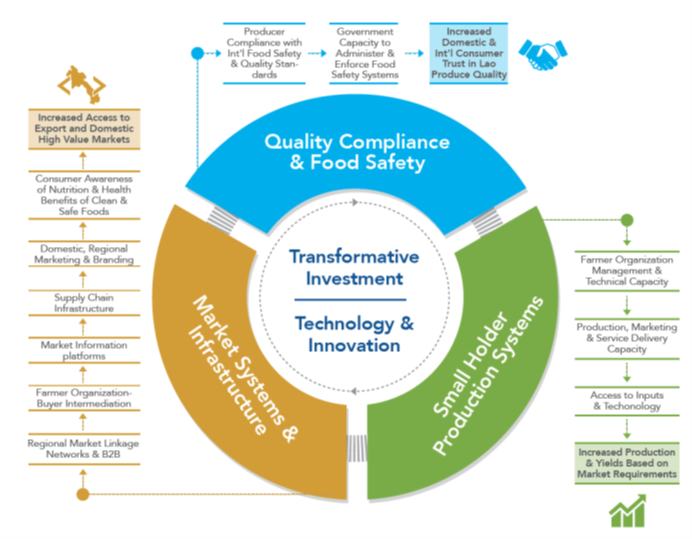 Appendix B: Beneficiary Population and other StakeholdersFor a breakdown to assist with sampling, please see the table below which captures the number of CLEAN direct beneficiaries by commodity and participant type. CLEAN Direct Beneficiaries (extracted March 8, 2022)CLEAN Direct Beneficiaries by Commodity & Beneficiary Type (extracted March 8, 2022)Appendix C: Recommended Evaluation Team Composition The evaluation team shall be composed of a technically qualified, gender-balanced, and culturally sensitive staff of professionals with proven experience working in rural agricultural communities.Team Leader/Evaluation Specialist. The Team Leader will provide overall leadership for the team in Laos, and s/he will draft the evaluation design, coordinate activities, arrange periodic meetings, consolidate individual input from team members, and coordinate the process of assembling the final findings and recommendations into a high-quality document. S/he will lead the preparation and presentation of the key evaluation findings and recommendations to the CLEAN staff at Winrock headquarters and other major stakeholders. The evaluation Team Leader will report to the chief of party and designated Winrock Evaluation Manager and coordinate in the field with CLEAN staff as needed to acquire necessary information, contact local partners and key informants, and facilitate site visits and other surveys. It will be the responsibility of the Evaluation Team Leader to ensure the communication and coordination needed for the survey to produce the field-based information needed for the evaluation.  Minimum qualifications include:a post-graduate degree in agricultural economics, agribusiness management, enterprise development, economics, or an applicable social sciences field – or 10+ of similar experience at the senior levela minimum of 20+ years of professional work experience in donor-funded development programming and/or economic developmentdemonstrated experience leading at least two evaluations of projects with similar scope and complexity within the past 5-7 yearsextensive experience in conducting quantitative and qualitative evaluations and strong familiarity with business, market systems, value/supply chain development, etc.familiarity with USG regulations and systems, including performance monitoring guidance on gender policies and guidance, project management, budgeting, and financial analysis and reportingfluency in English and excellent communication skills – particularly writing. Senior Experts/Analysts: The Team Leader will be supported by a multi-disciplinary evaluation team consisting of one or more members possessing a diverse and complementary set of technical capacities – preferably experience with:qualitative and quantitative approaches and methodologies for research and analysissurvey design – including experience creating data collection tools, calculating sample sizes and determining appropriate sampling methods, and working with large datasetstechnical research and/or work experience related to CLEAN’s commodities experience to work in a multicultural environment and to hire qualified field-survey personnelJunior Field Staff: The evaluation team will be supported by a staff of junior-level enumerators and data collection agents – to be recruited and managed by the evaluation firm.Appendix D: List of key deliverables and due dates Appendix E: Reporting RequirementsAttachment A: General ProvisionsRFP No.RFP- FCC-439-2017/028-00Issue Date18 April 2022TitleFinal EvaluationIssuing Office & Email Address for Submission of ProposalsCreating Linkages for Expanded Agricultural Networks Project (CLEAN), Winrock International. Ms. Viengsavanh Sibounheuang, MEL Manager Email: Viengsavanh.Sibounheuang@winrock.org with a copy to Mr. Alex Dahan, Chief of Party at Email: Alex.Dahan@winrock.orgDeadline for Questions/ Proposals SubmissionQuestions Due Date: 2 May 2022, 5:00 PM Vientiane time (GMT+7 Laos)Notification of responses to bidders’ questions: 4 May 2022Proposal Due Date: 18 May 2022 11:00 PM Vientiane time (GMT+7 Laos)Point of ContactMs. Viengsavanh Sibounheuang, MEL Manager, CLEAN Project, Winrock International.   Email: Viengsavanh.Sibounheuang@winrock.orgAnticipated Award TypeFirm Fixed Price SubcontractIndicator # Indicator Level Standard IndicatorStandard IndicatorLOP TargetIndicator Measurement Required as part of Final Evaluation SOWSI-13OutcomeValue of sales by project beneficiariesValue of sales by project beneficiaries22,000,000Yes (part of beneficiary-based survey) SI-14OutcomeVolume of commodities (metric tons) sold by project beneficiariesVolume of commodities (metric tons) sold by project beneficiaries140,000Yes (part of beneficiary-based survey)SI-1OutcomeNumber of hectares under improved techniques or technologies as a result of USDA assistanceNumber of hectares under improved techniques or technologies as a result of USDA assistance29,000Yes (part of beneficiary-based survey)SI-17OutputNumber of individuals benefiting directly as a result of USDA assistanceNumber of individuals benefiting directly as a result of USDA assistance10,000Desk review of CLEAN’s data onlySI-18OutputNumber of individuals benefiting indirectly asa result of USDA assistanceNumber of individuals benefiting indirectly asa result of USDA assistance40,000Desk review of CLEAN’s data onlySI-3OutcomeNumber of individuals who have applied improved farm management practices (i.e., governance, administration, or financial management) as a result of USDA assistanceNumber of individuals who have applied improved farm management practices (i.e., governance, administration, or financial management) as a result of USDA assistance4,000Yes (part of beneficiary-based survey)SI-2OutcomeNumber of individuals who have applied new techniques or technologies as a result of USDA assistanceNumber of individuals who have applied new techniques or technologies as a result of USDA assistance4,000Yes (part of beneficiary-based survey)SI-16OutputNumber of individuals who have received short- term agricultural sector productivity or foodsecurity training as a result of USDA assistanceNumber of individuals who have received short- term agricultural sector productivity or foodsecurity training as a result of USDA assistance8,000Desk review of CLEAN’s data onlySI-7OutcomeNumber of private enterprises, producer organizations, water users’ associations, women’s groups, trade and business associations, and community-based organizations (CBOs) that applied improved techniques and technologies as a result of USDA assistanceNumber of private enterprises, producer organizations, water users’ associations, women’s groups, trade and business associations, and community-based organizations (CBOs) that applied improved techniques and technologies as a result of USDA assistance99Yes (part of beneficiary-based survey)SI-12Stages 1 & 2: Output 
Stages 3, 4 & 5: OutcomeNumber of policies, regulations and/or administrative procedures in each of the following stages of development as a result of USDA assistanceNumber of policies, regulations and/or administrative procedures in each of the following stages of development as a result of USDA assistanceStage 5: 3Desk review of CLEAN’s data onlySI-8OutputNumber of public-private partnerships formed as a result of USDA assistanceNumber of public-private partnerships formed as a result of USDA assistance10Desk review of CLEAN’s data onlySI-9OutcomeValue of new public and private sector investment leveraged as a result of USDA assistanceValue of new public and private sector investment leveraged as a result of USDA assistance1,000,000Desk review of CLEAN’s data onlySI-1 (new as a standard indicator)OutcomeYield of targeted agricultural commodities among program participants with USDAassistanceCabbage25Yes (part of beneficiary-based survey)SI-1 (new as a standard indicator)OutcomeYield of targeted agricultural commodities among program participants with USDAassistanceSacha Inchi0.4Yes (part of beneficiary-based survey)SI-1 (new as a standard indicator)OutcomeYield of targeted agricultural commodities among program participants with USDAassistanceCassava28Yes (part of beneficiary-based survey)SI-1 (new as a standard indicator)OutcomeYield of targeted agricultural commodities among program participants with USDAassistanceCoffee3.5Yes (part of beneficiary-based survey)Indicator # / LevelIndicator LevelCustom IndicatorLOP TargetIndicator Measurement included as part of Final EvaluationCI-2Output# Agricultural input supplies/firms that sell improved inputs as a result of USDA assistance5Desk review of CLEAN’s data onlyCI-3Output# Agreements signed (contracts, MOU, etc.) between buyers / sellers through trade promotion events (e.g., missions, fairs, etc.)100Desk review of CLEAN’s data onlyCI-4Output# Government officers and auditors trained in internationally recognized quality standards and food safety (people)120Desk review of CLEAN’s data onlyCI-5Output# Grants disbursed to individuals or firms/ cooperatives/producer groups/businesses as a result of USDA assistance80Desk review of CLEAN’s data onlyCI-6OutputValue of grants disbursed to individual or firms/cooperatives/business as a result of USDA assistance (USD)498,900Desk review of CLEAN’s data onlyCI-7Output# Farmer organizations meeting GAP and SPS requirements80Desk review of CLEAN’s data onlyCI-8Output# Consumers receiving messaging on food safety and “clean” and “safe” Lao products through awareness campaign (people)1,000,000Desk review of CLEAN’s data onlyEvaluation CriteriaSuggested Evaluation QuestionsPotential Data Collection Method and RespondentsRelevanceHow relevant has CLEAN’s objective, priority interventions and the approach been to the situation of the beneficiaries? Interview: Government,
Focus Group Discussion (FGD): BeneficiariesRelevanceHow has the original design evolved during CLEAN’s implementation, particularly in response the findings from the MTE?Interview: CLEAN staffRelevanceWere existing relevant USDA and U.S. government activities leveraged?Interview: CLEAN staffEffectivenessWhat were the major factors—including project design, implementation, and the operating environment—which influenced the achievement or non-achievement of the objective targets? Interview: CLEAN staffEffectivenessWhat were unexpected results of CLEAN activities, including both positive and negative results? Interview: Government, CLEAN staffFGD: Beneficiaries (Farmer groups, etc.)EffectivenessTo what extent is the project’s focus on increasing adoption of GAP standards for high-value horticulture aligned with Government policies, programs and strategies?Interview: Government, CLEAN staffEffectivenessWhich CLEAN activities were most effective in increasing agricultural productivity and trade among the project’s direct beneficiaries? Interview: Government,
FGD: BeneficiariesEffectivenessWhich project activities made the most and least significant contribution to intended strategic objectives?  Interview: CLEAN staffEffectivenessWhich activities scaled up quickly compared to others, and why?  Interview: CLEAN staffEffectivenessHow do CLEAN beneficiaries perceive the overall quality of project delivery and technical assistance?FGD: BeneficiariesEffectiveness(a) How did CLEAN adapt to the pandemic and to what extent were adaptations/shifts in the program’s delivery strategy required to reach CLEAN’s beneficiaries? (b) How do CLEAN beneficiaries perceive the quality of the program’s adaptation? Interview: CLEAN Staff (a) FGD: Beneficiaries (b)EfficiencyTo what extent does the management structure support efficiency for implementation, learning and reflection for Winrock and Partners and ensure proper risk management?  Interview: CLEAN staffEvaluation CriteriaSuggested Evaluation QuestionsPotential Data Collection Method and RespondentsSustainabilityWhat is the likelihood that the project benefits will endure over time after CLEAN ends? Specifically, what evidence exists of continued benefits for the different value chains of the productivity and marketing networking system level change that is likely to continue after CLEAN ends?Interview: Government, CLEAN staffFGD: BeneficiariesSustainabilityTo what extent has CLEAN developed local ownership and sustainable partnerships? Interview: Government, CLEAN staffFGD: BeneficiariesSustainabilityWhich, if any, improved institutions or processes are likely to continue after completion of CLEAN? Interview: Government, CLEAN staffSustainabilityWhat changes in the enabling environment that support improved agricultural productivity or trade have resulted from CLEAN (e.g., accessibility to strategic resources, attitudinal shifts among key actors; new rules, standards or regulations; formalized relationships or market linkages; widespread adoption of introduced practices)?Interview: Government, CLEAN staffFGD: BeneficiariesSustainabilityWhat evidence exists of local ownership (individuals, private sectors, associations and government partners) the result achieved, and of efforts to establish the partnership with relevant stakeholders and strengthen local capacities?Interview: Government, CLEAN staffFGD: BeneficiariesSustainabilityWhat recommendations do key project stakeholders have for similar, future activities?Interview: Government, CLEAN staffFGD: BeneficiariesImpactAt the commodity level, what are the immediate and/or medium-term effects (intended and unintended, positive and negative) of CLEAN after over 4 years of implementation? Interview: Government, FGD: BeneficiariesImpactHow could successful interventions have been optimized and/or scaled up during the project’s implementation? Interview: Government, CLEAN staffFGD: BeneficiariesImpactWhat are CLEAN’s main legacy areas across its four focus commodities? Interview: CLEAN StaffImpactTo what extent has the project contributed to strengthening the entire value chains (coffee, cassava, cabbage & sacha inchi in the target districts/provinces?Interview: Government, CLEAN staffFGD: BeneficiariesTable 3: Illustrative schedule of activity-based work planTable 3: Illustrative schedule of activity-based work planTable 3: Illustrative schedule of activity-based work planTable 3: Illustrative schedule of activity-based work planTable 3: Illustrative schedule of activity-based work planTable 3: Illustrative schedule of activity-based work planTable 3: Illustrative schedule of activity-based work planActivity MilestonesWeek 1Week 2Week 3Week 4Week 5(Etc.)Phase I - EngagementPhase I - EngagementPhase I - EngagementPhase I - EngagementPhase I - EngagementPhase I - EngagementPhase I - EngagementInception MeetingInception ReportWork Plan Development(Etc. as proposed by applicant)Phase II – Research and Data CollectionPhase II – Research and Data CollectionPhase II – Research and Data CollectionPhase II – Research and Data CollectionPhase II – Research and Data CollectionPhase II – Research and Data CollectionPhase II – Research and Data CollectionWork Plan approvalPreparations and trainingData collectionField-based interviewsData analysisDrafting of reportDemobilization(Etc. as proposed by applicant)Phase III – Analysis and ReportingPhase III – Analysis and ReportingPhase III – Analysis and ReportingPhase III – Analysis and ReportingPhase III – Analysis and ReportingPhase III – Analysis and ReportingPhase III – Analysis and ReportingCollaborative editing of draft Evaluation Report Collaborative editing of final Evaluation Report(Etc. as proposed by applicant)Table 4 Illustrative schedule of activity based LOE for evaluation team membersTable 4 Illustrative schedule of activity based LOE for evaluation team membersTable 4 Illustrative schedule of activity based LOE for evaluation team membersTable 4 Illustrative schedule of activity based LOE for evaluation team membersTable 4 Illustrative schedule of activity based LOE for evaluation team membersActivity MilestonesTeam LeaderSenior Expert(s)Senior Analyst(s)Junior Field Staff Phase I – EngagementPhase I – EngagementPhase I – EngagementPhase I – EngagementPhase I – EngagementInception Meeting## person-days## person-days## person-days## person-daysInception ReportWork Plan Development(Etc. as proposed by applicant)Phase II – Research and Data CollectionPhase II – Research and Data CollectionPhase II – Research and Data CollectionPhase II – Research and Data CollectionPhase II – Research and Data CollectionWork Plan approvalPreparations and trainingData collectionField-based interviewsData analysisDrafting of reportDemobilization(Etc. as proposed by applicant)Phase III – Analysis and Reporting  Phase III – Analysis and Reporting  Phase III – Analysis and Reporting  Phase III – Analysis and Reporting  Phase III – Analysis and Reporting  Collaborative editing of draft Evaluation Report Collaborative editing of final Evaluation Report(Etc. as proposed by applicant)TOTAL DAYS:No.Technical CriteriaPoints1Experience of the Team & Team Composition (composed of 1a, 1b, 1c) 251aMinimum of 5 years of demonstrated experience in designing and conducting final evaluations and similar studies on agricultural and economic growth activities. Demonstrated knowledge of key value chains actors (specialty grade coffee, cassava, cabbage, and sacha inchi).  51bKnowledge of USG (USDA preferred or USAID) performance monitoring systems, conducting evaluations or assessments preferably for the value chains noted above in criterion 1a.    51cTeam Leader and Other Team Member previous experience in similar assignments, as described in this scope of work.  152Experience with Survey Design/Approaches/Methodologies, Data Collection, Data Analysis and Findings (composed of 2a, 2b, 2c) 502aAppropriateness and quality of proposed approaches/methodologies 402bDemonstrated experience managing multiple datasets (using existing data and gathering new data)  52cExperience with data analysis and extracting key findings, conclusions and recommendations. 53Evaluation Planning and Management 153aProposed work plan activities and timeframe. 103bVerified references5Total technical points (1 + 2 + 3) 90No.Financial Evaluation Criteria for SelectionPoints1Sufficiency, reasonableness, and accuracy of detailed expenditures including per unit cost, with budget per unit cost budget clearly defined in USD. 52Budget explanation and justification of costs. 5Total financial Points (1 + 2) 10ActivitiesEstimated Date of Completion DeliverablesAmount(% of Total)1. Award and Contract SigningJune 10, 2022Fully executed Final Evaluation contract2. Inception meeting (kick-off) with CLEAN team to discuss the study design and gain full alignment on the evaluation requirements.June 13, 20223. Desk Review of CLEAN project-related documents, including the USDA MEL Policy, USDA Food for Progress Indicators and Definitions Handbook, Project-Level Results Framework, Project MEL Plan, Performance Monitoring Plan, CLEAN Baseline / CLEAN Baseline Extension Survey & CLEAN Midterm Evaluations, PIRS and other relevant project-level studies/assessmentsWeek of June 13, 20224. Draft Inception Report with Evaluation Design for data collection and analysis, including agreed methodologies, data quality assurance plan, data collection tools, enumerators training, detailed work plan, logistics, etc.June 28, 20221st draft of the Inception Report5. CLEAN feedback on the Inception Report received  July 1, 20226. Final Inception Report with Evaluation PlanJuly 3, 2022Approved Inception Report 10%7. Training of Enumerators/Data Collectors covering CLEAN project background, confidentiality and Do No Harm (dignity, rights, safety and privacy) considerations, data collection tools using a mobile app, and interviewing skills.Week of July 4, 2022Approved Training Report20%8. Field work conducted for the BBSJuly to Mid August 2022 9. BBS Data consolidation. Organize all data collected; consolidate survey data into a database, exportable into a CLEAN-prescribed MS Excel template. Ensure anonymity of data, Do No Harm (dignity, rights, safety and privacy) concerns, and confidentiality.August 2022Consolidated quantitative survey data in a CLEAN-prescribed MS Excel template 20%10. Field Work for FGDs and/or KIIsJuly to Mid August 2022Qualitative datasets11. Draft Evaluation Report in the format prescribed in Table 3 (including all datasets with indicator values and required disaggregates from the beneficiary-based survey)September 2, 20221st draft of Evaluation Report20%12. Virtual Event/Workshop to present draft Evaluation Report findings to Winrock / USDA13. CLEAN feedback on draft Evaluation Report received (from Winrock & USDA)Early September 2022 (TBD)Mid-September 2022Approved event/workshop agenda14. Final Evaluation Report and 2–3-page evaluation summary submitted to CLEAN by COBSeptember 23, 2022Revised Final Evaluation Report for submission to USDA20%15. Available for follow-up guidance per donor requests for clarification on Final Evaluation report.October 31, 2022Approved Final Evaluation Report by USDA10%CommodityProducersPeople in Private Sector FirmsPeople in GovernmentCabbage1,19220Cassava4,35923Coffee64900Sacha Inchi17700Multiple Commodities02132Total6,3776135CLEAN Commodity & Beneficiary Type ProvinceProvinceProvinceProvinceProvinceDirect Beneficiary TotalCLEAN Commodity & Beneficiary Type ChampasakSaravanVientianeVientiane [prefecture]XekongDirect Beneficiary TotalCabbage26264820481,194People in Private Sector Firm112Producers26164819481,192Cassava102,2581,3837134,364People in Government33People in Private Sector Firm22Producers82,2551,3837134,359Coffee152182315649Producers152182315649Multiple Commodities42133445134People in Government40133445132People in Private Sector Firm22Sacha Inchi1231143177Producers1231143177Grand Total5872,5288541,3831,1646,518DeliverableDue dateDraft Inception Report with Evaluation DesignJune 28, 2022Final Inception Report with Evaluation Plan July 3, 2022Weekly UpdatesOngoingDraft Evaluation ReportSeptember 2, 2022Virtual Event / WorkshopTBD (September 2022)Final Evaluation ReportSeptember 23, 2022Cover Page (with photo, if possible)List of AcronymsTable of Contents, which identifies page numbers for the major content areas of the report.Executive Summary – Stand-alone document that concisely states the project background and purpose, evaluation questions, design, methods, limitations, findings, conclusions, and recommendations (not to exceed 4 pages)Body of Report1. Introduction and PurposeProject Context - Describe the context in the country that the project is being implemented, including any social, political, demographic, institutional, or gender equality factors that are relevant to the project.Project Description – Describe the project including, project activities and implementation strategy, location(s) of project activities, target population, stakeholder roles and contribution to the project, project status, and budget. Results Framework – Include the project’s theory of change, results framework graphic, and critical assumptions.Purpose of the Evaluation – Describe the purpose of the evaluation including the evaluation type and purpose, any previous evaluations related to the project, the intended audience of the evaluation, how the evaluation findings will be used by the implementer, and how the evaluation informs the program’s broader Learning Agenda. Evaluation Design and MethodologyEvaluation Questions - List the evaluation questions in the context of relevance, effectiveness, efficiency, impact, and sustainability (as outlined in the final evaluation TOR). Evaluation Design – Describe the overall design/approach used for the evaluation, including the type of evaluation, how culturally appropriate participatory methods were incorporated into the design, and how ethical standards regarding all participants, especially at-risk populations, were incorporated into the evaluation design. Sampling Methods – Describe the basic sampling strategy used during the evaluation including the sampling frame, rationale and mechanics of participant selection for the sample, number of participants selected out of potential subjects, selection criteria for any counterfactual/control groups (as applicable), limitations of the sample, minimum detectable effect and confidence level.Data Collection Methods - Describe data collection methods and instruments (both qualitative and quantitative) and analysis tools used in the evaluation. The actual instruments themselves (e.g., full surveys and interview guides) should be included in the annexes.  Items of discussion include level of precision (quantitative), value scales or coding used (qualitative), level of participation, description of how tools were developed/adapted to be relevant to local stakeholders and culturally appropriate, empowerment of stakeholders through the evaluation process, reliability of the data, and how the data collection methods were design to collect gender related data, including disaggregated data and questions reflecting gender issues.Data Analysis Methods – Describe how those data are analyzed. Common methods of analysis include regressions, difference-in-difference calculations, interview coding, etc. It should be clear how these methods are linked to each of the evaluation questions and why they are appropriate to answer those questions.Evaluation Limitations - Outline key limitations of the evaluation (for example: lack of baseline data; selection bias as to sites, interviewees, comparison groups; seasonal unavailability of key informants; contamination of control groups, etc.) and how these were mitigated.Findings - Findings are empirical facts based on data collected during the evaluation and should not rely only on opinion, even of experts. It should report both qualitative and quantitative data, and also report on the project’s key performance indicators (a table with the results of all performance indicators should be included in an annex). The findings should also consider the possibility of unintended side effects of the intervention.  This could include an analysis of how project interventions affected various segments of the population differently (e.g., different affects based on gender, socio-economic status, age, etc.). Conclusions - Describe the conclusions of the evaluation. Clearly explain how the logic behind the conclusions correlate with actual findings. Conclusions should be substantiated by findings consistent with data collected and methodology used and ultimately answer the Evaluation Questions. If conclusions are tentative, clearly identify the details of what is known and what can be plausibly assumed. Ensure the conclusions add value to the findings. Do not highlight simple conclusions that are already well known and obvious.Recommendations - Recommendations should be relevant to the project, Terms of Reference (TOR), and objectives of the evaluation and formulated clearly and concisely.  Describe how the evidence and analysis provide the basis for the recommendations. Recommendations must be specific and actionable, prioritized to the extent possible, and include responsibilities and a timeframe for their implementation.  They should also take into account gender and other intersectional issues, as relevant.Annexes – All relevant annexes should be part of the report. Annexes that are required for USDA evaluations are: bibliography, table of indicator data, results framework, data collection instruments (questionnaires, interview guides, observation protocol, sampling tools, etc.), terms of reference or statement of work for the evaluation, conflict of interest forms, key elements of statistical results. Note that USDA requires evaluators to submit a version of the report free from personally identifiable information (PII).  Items that should NOT be included in the Annexes (or anywhere in the report) include: a list of participants and/or people interviewed for evaluation and names, email addresses, phone numbers, addresses, or similar information linked to individuals. For a more detailed description of potential PII, please see FAS’s PII Guidance Document.